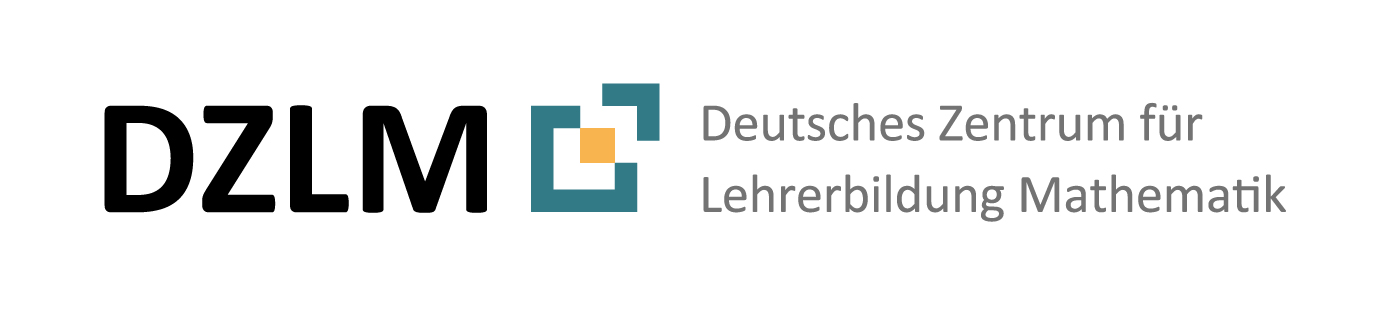 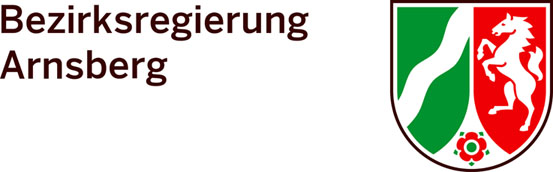 Steckbrief zur Kernaktivität Preisvergleich:Angebote vergleichen im Berufsfeld Holz - Proportionalität in der Berufsfachschule Lena Wessel, Leonie Ahlemeyer & Susanne PredigerBeispiel für mögliche Umsetzung (viele andere Umsetzungen möglich!)Über Mathe sprechen im Beruf – Angebote vergleichen im Berufsfeld Holz Aktuelle Schrauben- und Holzangebote im Fachhandel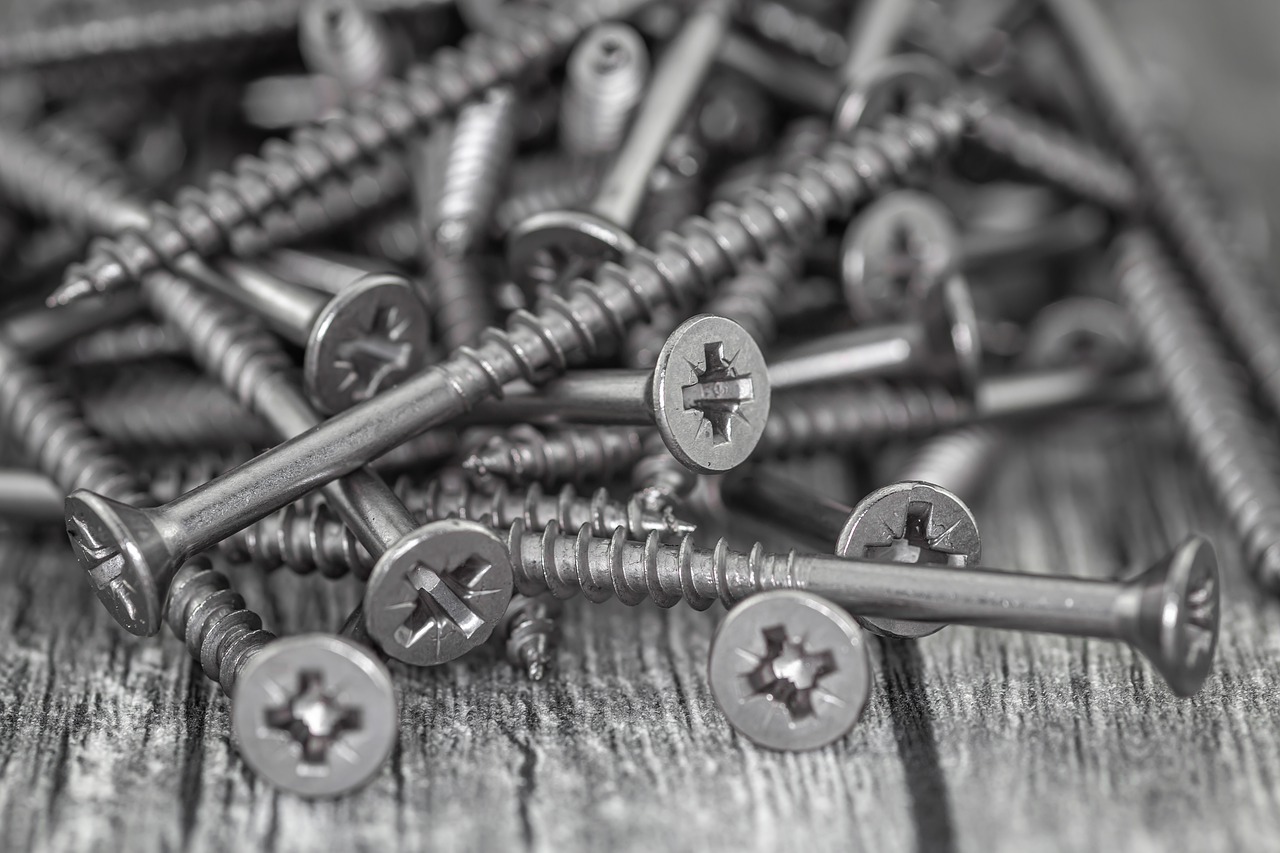 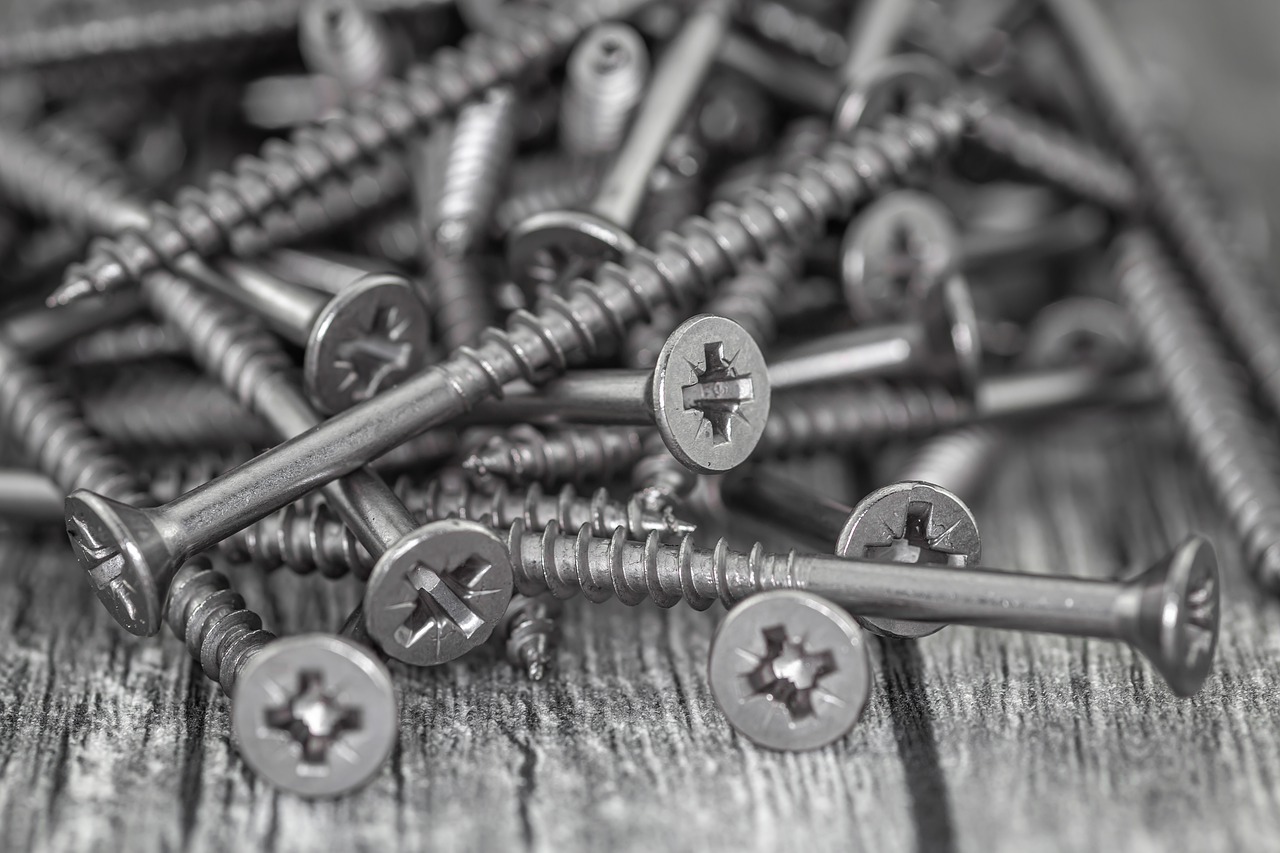 Der BAUMARKT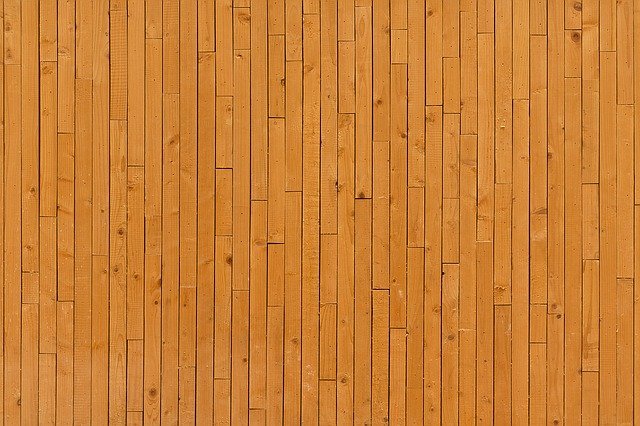 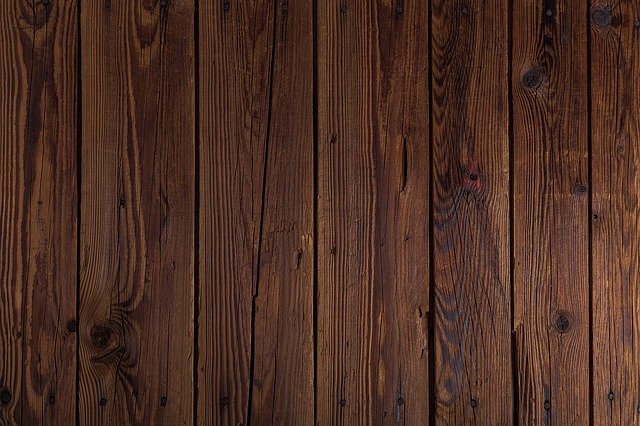 Projekt-
herkunft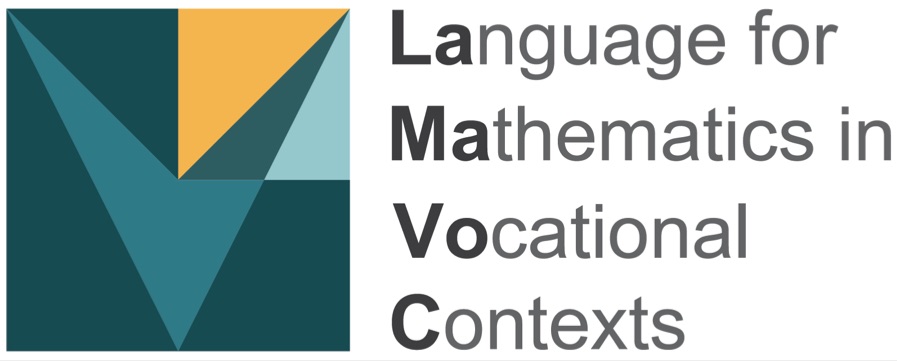 Dieses Material wurde entwickelt und erprobt im Projekt 
LaMaVoC – Language for Mathematics in Vocational Contexts.Dieses Material wurde entwickelt und erprobt im Projekt 
LaMaVoC – Language for Mathematics in Vocational Contexts.Nutzungs-
rechte 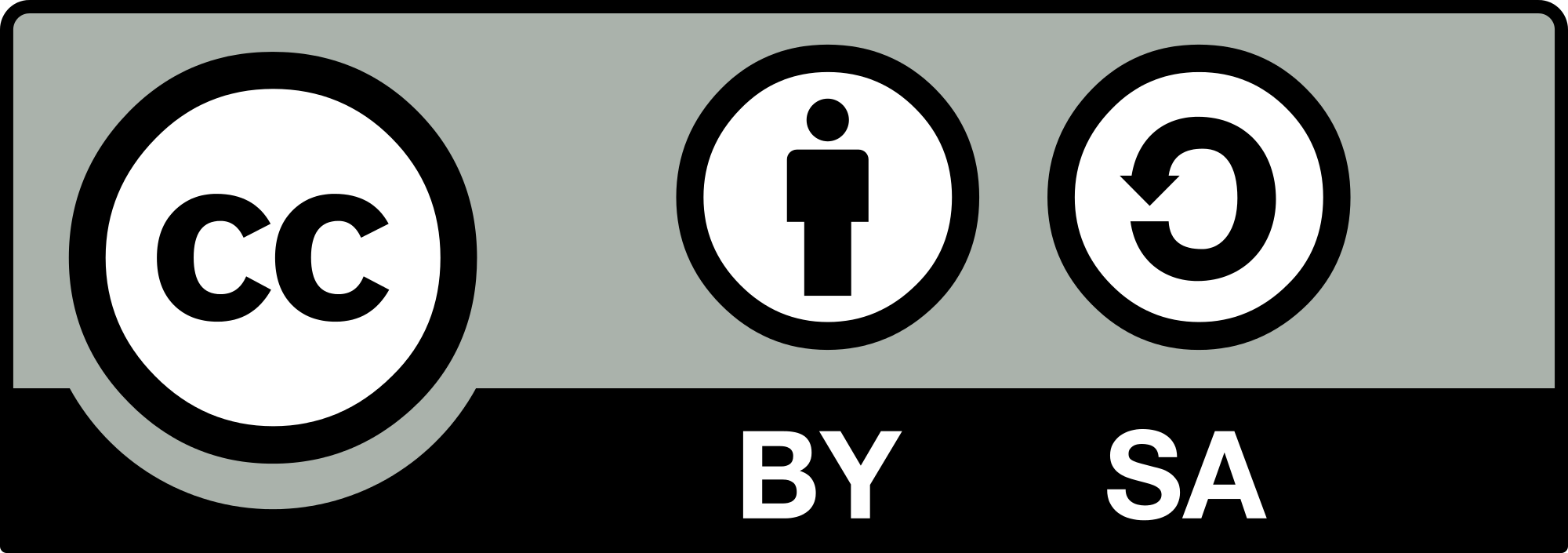 Das Material kann unter der Creative Commons Lizenz BY-SA: Namensnennung – Weitergabe unter gleichen Bedingungen 4.0 International Lizenz weiterverwendet werden. Es basiert auf Forschung und Entwicklung aus dem Projekt LaMaVoc. Alle Bilder sind lizenzfrei.Das Material kann unter der Creative Commons Lizenz BY-SA: Namensnennung – Weitergabe unter gleichen Bedingungen 4.0 International Lizenz weiterverwendet werden. Es basiert auf Forschung und Entwicklung aus dem Projekt LaMaVoc. Alle Bilder sind lizenzfrei.Finanzierung 
des Projekts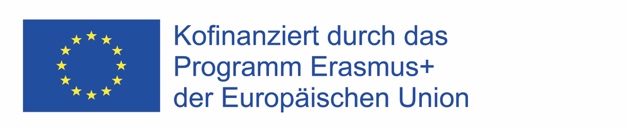 Dieses Projekt wurde mit Unterstützung der Europäischen Kommission finanziert. Die Verantwortung für den Inhalt dieser Veröffentlichung trägt allein der Verfasser; 
die Kommission haftet nicht für die weitere Verwendung 
der darin enthaltenen Angaben.Projekt-
koordination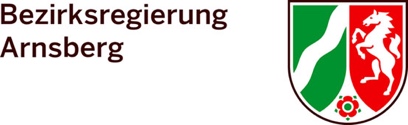 Bezirksregierung ArnsbergProjektkoordination durch EU-Geschäftsstelle für Wirtschaft und Berufsbildung des Dezernats 45, BerufskollegBezirksregierung ArnsbergProjektkoordination durch EU-Geschäftsstelle für Wirtschaft und Berufsbildung des Dezernats 45, BerufskollegWissenschaft-
liche LeitungDZLM - Deutsches Zentrum für Lehrerbildung MathematikStandorte Dortmund, Freiburg, PaderbornProf. Dr. Susanne Prediger & Prof. Dr. Lena WesselDZLM - Deutsches Zentrum für Lehrerbildung MathematikStandorte Dortmund, Freiburg, PaderbornProf. Dr. Susanne Prediger & Prof. Dr. Lena WesselBeteiligte
Institutionen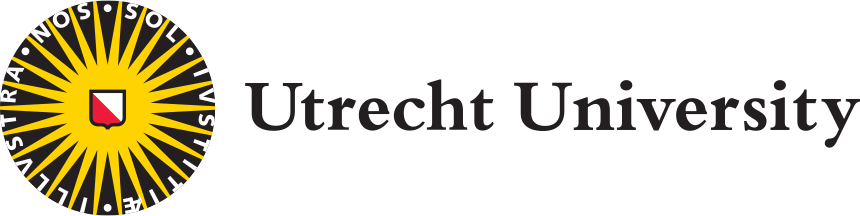 Utrecht University – Freudenthal Institute
Standort UtrechtUtrecht University – Freudenthal Institute
Standort Utrecht23 weitere beteiligte
InstitutionenAufgeführt unter	https://www.bezreg-arnsberg.nrw.de/themen/l/LaMaVoC_de/projektpartner/index.phphttps://www.bezreg-arnsberg.nrw.de/themen/l/LaMaVoC_de/projektpartner/index.phpZitierbar alsWessel, Lena, Ahlemeyer, Leonie & Prediger, Susanne (2020). Über Mathe sprechen im Beruf: Angebote vergleichen im Berufsfeld Holz – Kernaktivität Preisvergleiche. Unterrichtsmaterial und Didaktischer Kommentar. Open Educational Ressource. Dortmund / Freiburg / Paderborn: DZLM. Verfügbar unter sima.dzlm.de/bk Wessel, Lena, Ahlemeyer, Leonie & Prediger, Susanne (2020). Über Mathe sprechen im Beruf: Angebote vergleichen im Berufsfeld Holz – Kernaktivität Preisvergleiche. Unterrichtsmaterial und Didaktischer Kommentar. Open Educational Ressource. Dortmund / Freiburg / Paderborn: DZLM. Verfügbar unter sima.dzlm.de/bk Wessel, Lena, Ahlemeyer, Leonie & Prediger, Susanne (2020). Über Mathe sprechen im Beruf: Angebote vergleichen im Berufsfeld Holz – Kernaktivität Preisvergleiche. Unterrichtsmaterial und Didaktischer Kommentar. Open Educational Ressource. Dortmund / Freiburg / Paderborn: DZLM. Verfügbar unter sima.dzlm.de/bk Grundidee und Produkt der KernaktivitätDie Lernenden schreiben in ihrer Rolle als Praktikant Hendrik Schmidt eine E-Mail mit einer begründeten Kaufempfehlung nach Angebotsvergleich an ihren Vorgesetztenversprachlichen eine Sprachnachricht an die Eltern des Praktikanten.Lernziele im ÜberblickMathematische Ziele: Die Schülerinnen und Schüler ...wenden Prozent- und Proportionalitätsrechnungen sicher an zum Vergleich von Angeboten und zum Berechnen von anfallenden Kosten berücksichtigen in ihren Rechnungen Lagerkosten und Aktionsrabatt (jeweils prozentual) Sprachliche Ziele: Die Schülerinnen und Schüler ...wenden die mathematischen bzw. berufsbezogenen Fachbegriffe richig anerklären ihre Rechnungen verständlicherläutern die Fachbegriffeschreiben eine begründete KaufempfehlungMathematisches ThemaProportionalität und Prozente: Hoch und Runterrechnen von Mengenangaben unter Berücksichtigung von Rabattaktion in Prozent. Geometrie: Flächenberechnung, Interpretation geometrischer Skizze, Umrechnung von EinheitenBerufliches PotentialIn kleinen Betrieben sind Bestell- und Einkaufsprozesse nicht an eine Einkaufsabteilung ausgelagert. Mitarbeitende befinden sich in Situationen, in denen Angebote verglichen werden müssen. Lagerkosten sind ein typisches berufliches Konzept, an das die Jugendlichen mit dieser Aktivität herangeführt werden. Die Kernaktivität beinhaltet insbesondere Informieren und Beurteilen als Struktur einer vollständigen Handlung (informieren, planen, entscheiden, ausführen, kontrollieren und beurteilen).Sprachliche
Anforderungen Kommunikationssituation: Kommunikation in der Rolle eines Praktikanten mit dessen Chef (Auftrag 2) in Form einer E-Mail und Eltern (Auftrag 3) in Form einer Sprachnachricht jeweils mit begründeten EmpfehlungenBerufliche Sprachhandlungen:berufliches Konzept Lagerkosten und Lagerkostensatz erklärenden Vorgesetzten informierenfür und gegen ein Angebot argumentierenein Produkt empfehlenMathematiklernförderliche Sprachhandlungen:Bedeutung von Begriffen und Operationen erklären („Der Lagerkostensatz wird in Prozent angegeben, und bei Prozenten muss man immer fragen, auf welches Ganze sie sich beziehen“)Relevante bedeutungsbezogene Sprachmittel:Rabatt, Verschnitt, gesamter Preis, Vergünstigung um ... / auf ..., die Preise unterscheiden sich um ..., ist das günstigste, um wie viel liegt …über…, wie viel % (€) werden eingespart, ist höher als, ist niedriger alsFormalbezogene Sprachmittel:Prozentwert, Prozentsatz, GrundwertVorkommende berufskontextbezogene Sprachmittel: Lagerkosten, Lagerkostensatz, Produktwert, Kostenkalkulation, Materialbedarf, Materialbeschaffenheit, LanglebigkeitUnterrichts-materialien und ErgänzungenArbeitsmaterial mit Einsteigsszenario (Auftrag 1), Aktuelle Schraubenangebote im Fachhandel vergleichen (Auftrag 2), Leere E-Mail-Vorlage für eine Kaufempfehlung (Auftrag 3)Quelle und Nutzungsrechte 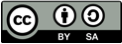 Dieses Material wurde im Projekt LaMaVoc konzipiert und kann unter der Creative Commons Lizenz BY-SA: Namensnennung – Weitergabe unter gleichen Bedingungen 4.0 International Lizenz weiterverwendet werden. Es basiert auf Forschung und Entwicklung aus dem Projekt LaMaVoc. Alle Bilder sind lizenzfrei. ErwartungshorizontProdukt 1: Kostenvergleich der Schraubenangebote unter Berücksichtigung des Lagerkostensatzes und des RabattesIn dem Ausschnitt einer „Katalogseite“ sind zwei Schrauben aufgelistet, die Hendrik vom Baumarkt zugeschickt bekommen hat. Schraube STRÖHM GmbH: Bei dem Angebot bekommt man 250 Stück für 3,60€.Schraube HÜRTH GmbH:Hier bekommt man 2.500 Schrauben für 31 € und zusätzlich einen Rabatt von 15%.Die Lernenden müssen bei dem Angebot von HÜRTH die Lagerkosten mitberücksichtigen, da 500 Schrauben nicht benötigt werden und eingelagert werden müssen. Der Lagerkostensatz beträgt 25%.Der Lagerkostensatz setzt sich aus Produktwert und Lagerkosten zusammen. Die Lagerkosten setzten sich zudem auf Personalkosten, Zinsen, Strom etc. zusammen. (In diesem Fall 25% von dem Produktwert, Beispiel Schraube 2: 0,0124 (Wert pro Schraube) · 25 %)Produkt 2:Begründete KaufempfehlungProdukt 3: Interpretation einer Skizze und Berechnung des MaterialbedarfsDer Flächeninhalt der Terasse beträgt 17,15 m2. Zieht man den Flächeninhalt der Treppe (0,84m2) und des Blumenkastens ab (0,875m2) bleiben 15,44m2. Zuzüglich 10% Verschnitt muss mit einem Holzbedarf 16,95m2 gerechnet werden. Berechnung Flächeninhalt der einzelnen Holzpaneele: L200 x B14,3 x H2,7  2m x 0,143m = 0,286m2  16,95m2: 0,286m2 = 59,27 = ca. 60 Holzpaneele L140 x B14,3 x H2,7  1,5m x 0,143m = 0,2145m2  137 HolzpaneelePreisvergleich: Buche: L200= 585€, L150= 1.226,15€Eiche: L200 = 627€, L150= 1.363,15€Lärche: L200= 588€, L150= 1.198,75€Fichte: L200= 387€, L150= 849,40€
Nach einer kurzen Online Recherche sollten die Lernenden herausgefunden haben, dass sich Lärche und Fichte am Besten für außen eignet, wobei Fichte die günstigere Variante ist. Obwohl Fichte günstiger ist, sollten die Lernenden auch herausfinden, dass Fichte eine nicht so lange Haltbarkeit hat wie Lärche. Beide Aspekte sollten in der Sprachnotiz an die Eltern berücksichtigt werden. DifferenzierungIn stärkeren Klassen kann das Zusatzmaterial und / oder die Auftaktseite zum Einstieg genutzt werden, anhand derer Problemfragen selbst entwickelt und  die Arbeitsschritte selbstständig geplant werden. Schwächere Schülerinnen und Schüler brauchen engere Anleitung, die durch die Teilaufgaben gegeben werden. Häufigerer Zwischensicherungsphasen sind auch dann notwendiger.  ZeitInhalt / AktivitätSozial-formMaterial / Medien1. PhaseEindenken in die Situation und Problemfrage formulierenAuftrag 16 MinDie Lernenden lesen das Einstiegsszenario und Auftrag 1a. Die SuS diskutieren zu zweit über die Bedeutung des Lagerkostensatzes in einer Firma, evtl. berichten sie von eigenen Erfahrungen aus vorherigen Praktika.  Anschließend wird der Lagerkostensatz kuz im UG besprochen, da ein gesichertes Verständnis Voraussetzung für die nächste Aufgabe ist.PAUGAufgabe 12. PhaseÜberblick über das Baumarktprospekt verschaffen und Schraubenangebote vergleichenAuftrag 210 MinDie SuS bearbeiten Aufgabe 2 und vergleichen die Schraubenangebote. Dabei werden die Lagerkosten und die gewährten Rabatte berücksichtigt. Bei Schwierigkeiten wird dies im UG geklärt. Einzel- oder Partnerarbeit (Think-Pair-Share) bieten sich für diese Phase an. Zwischensicherung folgt im UG als Grundlage für die Formulierung der Kaufempfehlung.EA-UGAufgabe 2aBaumarkt-prospekt3. PhaseKaufempfehlung formulierenAuftrag 210-15 MinDie SuS schreiben eine Kaufempfehlung an ihren Chef. Dabei verwenden sie ihre Rechnungen aus Phase 2 und formulieren diese detalliert aus.EAAufgabe 2bleere E-Mail-Vorlage4. PhaseTerrassenprojekt: Berechnungen und Sprachnachricht erstellenAuftrag 310 MinDie Lernenden führen eine kurze online Recherche zu den Holzsorten durch und berechnen den Materialbedarf für den Terassenausbau.  Hierfür nutzen sie die Terassenskizze und zur Kostenkalkulation den Baumarktprospekt. Kurze Zwischensicherung im Anschuss: Die Ergebnisse des Kostenvergleichs dienen als Grundlage für die Erstellung der Sprachnachricht. Übergang: Kurze Sicherung, worauf bei der Formulierung der Sprachnachricht geachtet werden muss. EAoder PAUGAufgabe 3aBaumarkt-prospekt10 MinDie Jugendlichen formulieren in Einzelarbeit eine Sprachnachricht.Zu zweit werden Sprachnachrichten ausgetauscht, angehört und bewertet EA dann PAAufgabe 3bHandy für Sprachnachricht5 MinAbschluss: Präsentation ausgewählter Sprachnachrichten und FeedbackUGHendriks Auftrag: Angebote vergleichen und Holzbedarf kalkulierenHendriks Auftrag: Angebote vergleichen und Holzbedarf kalkulierenHendrik Schmidt macht ein Praktikum in einer Tischlerei und hat als aktuelle Aufgaben eine Schraubenbestellung und eine Holzkalkulation zu bearbeiten. 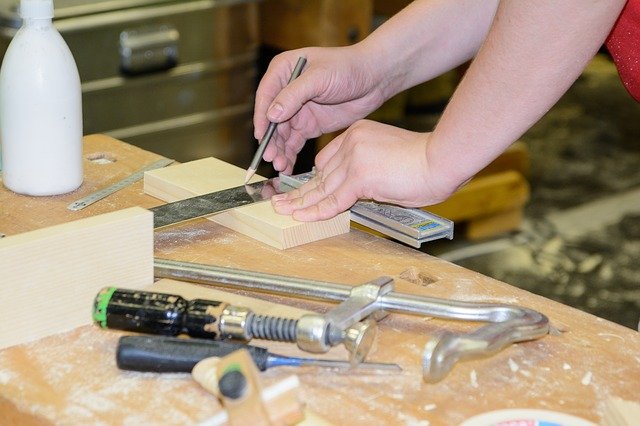 Sein Chef, Herr Erdmann, hat ihn gebeten, Angebote für eine Bestellung von Spanplattenschrauben und Holzpaneelen zu vergleichen. 
Beim Vergleich der Angebote muss man bedenken, dass für zu viel bestellte Schrauben, die eingelagert werden müssen, der Lagerkostensatz hinzugerechnet werden muss. 
Dieser beträgt in der Tischlerei 25 % des Bestellwerts. Die Holzkalkulation ist für den Ausbau der Terrasse von Hendriks Eltern. 
Dabei muss er darauf achten, Verschnitt in Höhe von 10 % einzurechnen. Hendrik Schmidt macht ein Praktikum in einer Tischlerei und hat als aktuelle Aufgaben eine Schraubenbestellung und eine Holzkalkulation zu bearbeiten. Sein Chef, Herr Erdmann, hat ihn gebeten, Angebote für eine Bestellung von Spanplattenschrauben und Holzpaneelen zu vergleichen. 
Beim Vergleich der Angebote muss man bedenken, dass für zu viel bestellte Schrauben, die eingelagert werden müssen, der Lagerkostensatz hinzugerechnet werden muss. 
Dieser beträgt in der Tischlerei 25 % des Bestellwerts. Die Holzkalkulation ist für den Ausbau der Terrasse von Hendriks Eltern. 
Dabei muss er darauf achten, Verschnitt in Höhe von 10 % einzurechnen. 1Gemeinsam eindenkenGemeinsam eindenkenHendrik findet im Internet folgende Erklärung für 
den „Lagerkostensatz“:Warum ist es für eine Firma wichtig, bei Material-
bestellungen den Lagerkostensatz zu berücksichtigen? Wofür fallen in einer Tischlerei Lagerkosten an?Hendrik findet im Internet folgende Erklärung für 
den „Lagerkostensatz“:Warum ist es für eine Firma wichtig, bei Material-
bestellungen den Lagerkostensatz zu berücksichtigen? Wofür fallen in einer Tischlerei Lagerkosten an?2Aktuelle Baumarkt-Angebote vergleichen und Bestellempfehlung schreibenAktuelle Baumarkt-Angebote vergleichen und Bestellempfehlung schreibena) Vergleichen Sie die Angebote der beiden Schraubenhersteller von einem 
Baumarkt (in groß auf Seite 3). Welches Angebot sollte Hendrik seinem Chef für die Tischlerei empfehlen? Berücksichtigen Sie dabei 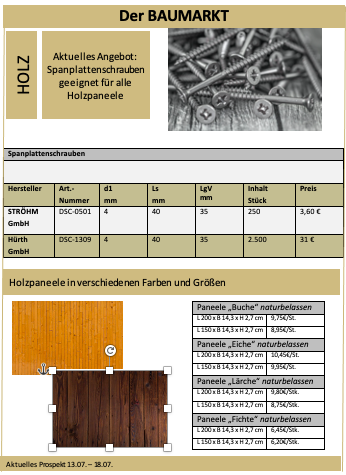 die Bestellmenge von 2.000 Spanplattenschrauben,die Lagerkosten für zu viel bestellte Scheiben,einen Rabatt in Höhe von 15 %, den es aktuell beim Hersteller Hürth gibt.b)Schreiben Sie eine E-Mail mit einer Kaufempfehlung für die Schraubenbestellung an Hendriks Chef in der Tischlerei. 
Geben Sie in der E-Mail genügend Informationen an, sodass die Kostenaufstellung und Ihre Empfehlung für eines der Angebote nachvollziehbar sind (Vorlage für die E-Mail auf Seite 4).3Holzbedarf für ein Terrassenprojekt kalkulierenHolzbedarf für ein Terrassenprojekt kalkulierenFür die Vergrößerung der Terrasse bei Hendriks Eltern muss noch entschieden werden, aus welchem Holz die Paneele, und wie viel davon bestellt werden sollen. Die Skizze zeigt die Planung der neuen Terrasse.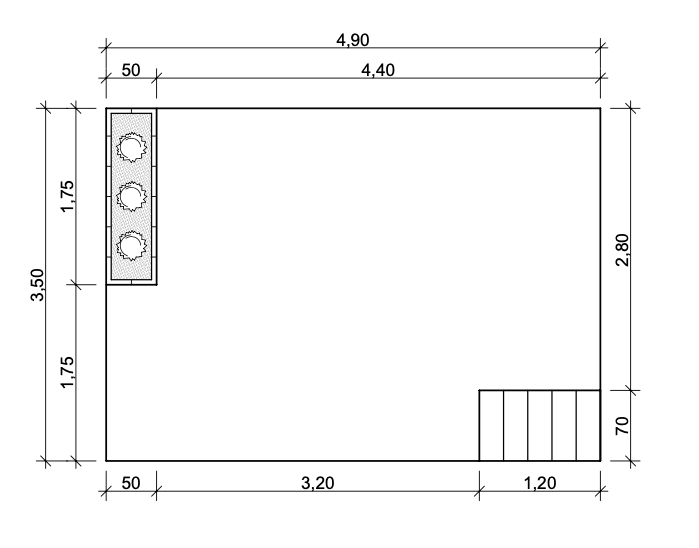 a)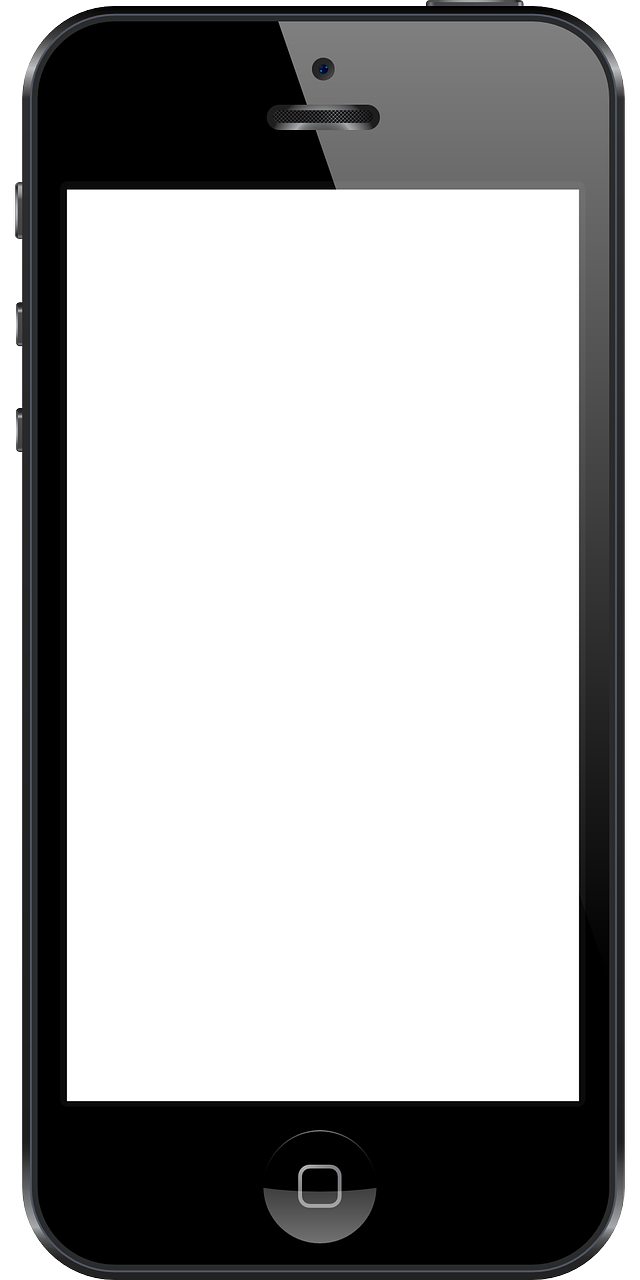 Wie viele Quadratmeter der gewählten Holzpaneele müssen für das Terrassenprojekt bestellt werden? Rechnen Sie für jeweils alle Holzarten die anfallenden Kosten aus. Beachten Sie auch, welches Holz am besten für außen geeignet ist. (kurze Online Recherche am Handy).b)Welchen Vorschlag für die Holzauswahl sollte Hendrik seinen Eltern machen und mit welchen Materialkosten müssen seine Eltern rechnen? Nehmen sie eine Sprachnachricht mit einer Empfehlung auf, die Hendrik seinen Eltern schicken würde.Spanplattenschrauben Spanplattenschrauben Spanplattenschrauben Spanplattenschrauben Spanplattenschrauben Spanplattenschrauben Spanplattenschrauben HerstellerArt.-Nummerd1mmLsmmLgVmmInhaltStückPreisSTRÖHM GmbHDSC-0501440352503,60 €Hürth GmbHDSC-1309440352.50031 €Paneele „Buche“ naturbelassenPaneele „Buche“ naturbelassenL 200 x B 14,3 x H 2,7 cm9,75€/St.L 150 x B 14,3 x H 2,7 cm8,95€/St.Paneele „Eiche“ naturbelassenPaneele „Eiche“ naturbelassenL 200 x B 14,3 x H 2,7 cm10,45€/St.L 150 x B 14,3 x H 2,7 cm9,95€/St.Paneele „Lärche“ naturbelassenPaneele „Lärche“ naturbelassenL 200 x B 14,3 x H 2,7 cm9,80€/Stk.L 150 x B 14,3 x H 2,7 cm8,75€/Stk.Paneele „Fichte“ naturbelassenPaneele „Fichte“ naturbelassenL 200 x B 14,3 x H 2,7 cm6,45€/Stk.L 150 x B 14,3 x H 2,7 cm6,20€/Stk.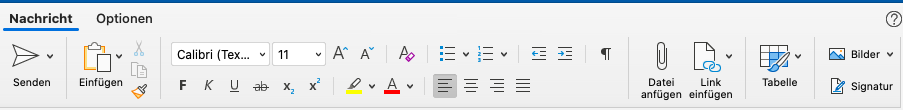 An:Erdmann-tischlerei@t-online.deVon:Hendrik.schmidt99@gmail.comBetreff:Meine Empfehlung für die SchraubenbestellungHallo Herr Erdmann,Viele Grüße,Hendrik SchmidtHallo Herr Erdmann,Viele Grüße,Hendrik Schmidt